The ‘16 Days of Activism’ run from 25 November, UN International Day of Elimination of Violence against Women, to 10 December, Human Rights Day.The campaign spans these 16 Days to highlight the link between violence against women and human rights. Today, women and girls are subjected to many forms of human rights violations solely based on their gender.25 November also marks White Ribbon Day. The White Ribbon Campaign was first launched by a group of men in Canada, in 1991 after the brutal mass shooting of 14 female students at the University of Montreal.The White Ribbon Campaign is now an international effort of men and boys working to end violence against women. Its basic principle is the importance of men and boys speaking out against all forms of violence against women.Tower Hamlets actively supports both campaigns.We would love to hear your ideas or about any events you are hosting! Please call 020 7364 4986 or email domesticviolence@towerhamlets.gov.uk for more information or to get involved.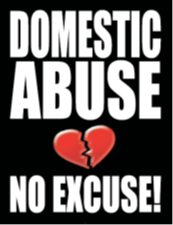 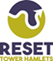 Date and timeLocationEvent detailContact detailsOpen or closed eventFriday 25 November9am – 5pmMulberry Place (reception)Stall: Domestic Abuse NO Excuse! Tower Hamlets Council VAWG & HC Team are encouraging residents to wear a white ribbon to make a promise to never commit, excuse or remain silent about male violence against women. Residents can also make the promise by signing the White Ribbon online pledge.Serita.Myers@towerhamlets.gov.ukOpenFriday 25 November12.45 – 1.15pmEast London Mosque (ELM)East London Mosque, 82-92 Whitechapel Rd, London E1 1JQSermon: to be delivered during Jummah prayersSerita.Myers@towerhamlets.gov.ukOpenSunday27 November2 – 5pmBow Arts Trust 183 Bow Road London E3 2SJThe Vavengers Wellbeing & Support Hub for Women & Girls – Tower Hamlets: An afternoon of wellness and support, open to all women and girls affected by or at risk of Gender-Based Violence (GBV) or Female Genital Mutilation (FGM)Please sign up for this free in person event on Eventbrite.OpenMonday28 November9am – 4pmMulberry Place (reception)Stall: Male allies will be covering the stall from 9am – 2pm and carrying out a floor walk encouraging the signing of the pledge and wearing of the white ribbonSerita.Myers@towerhamlets.gov.ukOpenWednesday30 November10am – 12pmVirtualAllyship and Misogyny (Webinar): The purpose of the course is for attendees to review bias and discrimination that they have towards the sexes and encourage people to speak up when they see discrimination happen.The training will cover:MisogynyToxic masculinityVAWGIntersectionalityTypes and experiences of discrimination  Internalised misogynyHow to be an allyHow to challenge discriminatory behaviour to create safe spacesSerita.Myers@towerhamlets.gov.uk External staff can use the learning and development form to applyOpen (Tower Hamlets Council staff please sign up via the Learning Hub).World AIDS DayThursday1 December1 – 4pmRaines HouseVAWG Conference – Bringing Perpetrators to Justice - sign up to the eventCrimes such as rape and sexual assault, domestic abuse, forced marriage, stalking and harassment are taking place every day. Advancements have been made to tackle offences that disproportionately affect women and girls, but there are still too many instances of victims and survivors being let downThe London Borough of Tower Hamlets, Violence against Women & Girls (VAWG) & Hate Crime (HC) Team will be holding a conference on ‘Bringing Perpetrators to Justice’ on Thursday 1st December 2022 from 1 – 4pm. This event will be at Raines House,  Raine St, London E1W 3AU Serita.Myers@towerhamlets.gov.uk OpenFriday 2 December 12.45 – 1.15amEast London Mosque (ELM)East London Mosque, 82-92 Whitechapel Rd, London E1 1JQSermon: to be delivered during Jummah PrayerSerita.Myers@towerhamlets.gov.ukOpenMonday5 December10 – 11.30amVirtualMetropolitan Police - Involuntary Celibates (Incels) Presentation – A presentation on incel ideology, exploring origins if incel ideology, who are incels, what do incels wantkey studies that have changed the movement and a look at the UK and how it manifests hereSerita.Myers@towerhamlets.gov.ukTraining to be delivered by Police Constable Gareth Nash – Counter Terrorism Case Officer (SO15 – Metropolitan Police)External staff can use the learning and development form to applyOpen (Tower Hamlets Council staff please sign up via the Learning Hub).Monday 5 DecemberEast London Mosque,Whitechapel (Women’s Entrance) 45 Fieldgate Street, London, England, E1 1DUWomen’s Safety SurgeryThe Women’s Safety Surgery is an opportunity for females from the local community to meet/greet their local officers, express any concerns they may have and highlighting any hotspots.The LBTH Safer Surgeries Engagement Bus will be on site, offering crime prevention advice and offering a variety of informative handouts. Joshuah.Codjoe@towerhamlets.gov.uk Safer Communities Manager OpenTuesday6 December10am – 12pmVirtualAdult Family Violence (AFV) training: A half day course which aims to enable the learner to grasp a deeper understanding of many different issues associated with adult family violence. A list of some of these issues include, definitions, estimates of the different types of assault, various forms of abuse and theories of AFV, the physical and psychological consequences of family violence, current treatments for both victims and perpetrators, and various policy recommendations aimed at ending family violence.Serita.Myers@towerhamlets.gov.uk External staff can use the learning and development form to applyOpen(Tower Hamlets Council staff please sign up via the learning hub).Tuesday6 December10am – 1pmVirtualSexual Abuse Awareness (Webinar):The webinar was developed with the Havens on their procedures and the Survivors Gateway on providing telephone support to survivors. The webinar discusses: The prevalence of sexual abuse nationally and locally Definitions and dynamics of sexual abuse and consent Impacts of sexual abuse Myths and stereotypes around sexual abuse Enabling and responding to disclosuresTo understand the range of options available in the borough and to identify appropriate referral pathways bethan.ridsdale@towerhamlets.gov.ukFor those who have a Learning Hub log in - please apply via Learning HubExternal staff can use the learning and development form to applyOpenThursday8 December10am – 12pmLBTH VAWG TeamAllyship and Misogyny (Webinar)Serita.Myers@towerhamlets.gov.uk OpenFriday9 December12.45 – 1.15pmEast London Mosque (LMC)East London Mosque, 82-92 Whitechapel Rd, London E1 1JQSermon: Sermon: to be delivered during Jummah prayersSerita.Myers@towerhamlets.gov.uk OpenSaturday10 DecemberNationwideHuman Rights Day: World Human Rights Day inspires everyone to speak up and take action to end discrimination in all forms, whenever and wherever it happens. For more information visit: https://www.ohchr.org/en/get-involved/campaign/human-rights-dayOpen